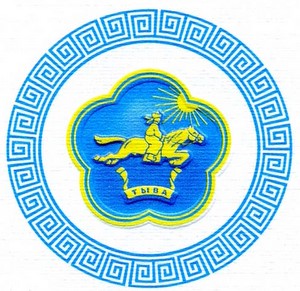 УКАЗГЛАВЫ РЕСПУБЛИКИ ТЫВАО ПОЧЕТНОЙ ГРАМОТЕ ГЛАВЫ РЕСПУБЛИКИ ТЫВАИ БЛАГОДАРНОСТИ ГЛАВЫ РЕСПУБЛИКИ ТЫВА1. Утвердить прилагаемые:Положение о Почетной грамоте Главы Республики Тыва и об объявлении благодарности Главы Республики Тыва;образец бланка Почетной грамоты Главы Республики Тыва;образец бланка благодарности Главы Республики Тыва;описание нагрудного знака к Почетной грамоте Главы Республики Тыва;рисунок нагрудного знака к Почетной грамоте Главы Республики Тыва.2. Изготовление бланков Почетной грамоты Главы Республики Тыва и бланков благодарности Главы Республики Тыва, нагрудного знака к Почетной грамоте Главы Республики Тыва, а также папок к Почетной грамоте Главы Республики Тыва и благодарности Главы Республики Тыва обеспечивается Администрацией Главы Республики Тыва и Аппаратом Правительства Республики Тыва.3. Признать утратившим силу Указ Председателя Правительства Республики Тыва от 30 июля 2002 г. № 69 «О Почетной грамоте Председателя Правительства Республики Тыва».4. Настоящий Указ вступает в силу со дня его официального опубликования.Глава Республики ТываШ. Кара-оолг. Кызыл15 октября 2012 года№ 254УтвержденоУказом Главы Республики Тываот 15 октября 2012 г. № 254ПОЛОЖЕНИЕО ПОЧЕТНОЙ ГРАМОТЕ ГЛАВЫ РЕСПУБЛИКИ ТЫВАИ БЛАГОДАРНОСТИ ГЛАВЫ РЕСПУБЛИКИ ТЫВА1. Награждение Почетной грамотой Главы Республики Тыва и благодарностью Главы Республики Тыва является формой поощрения за многолетний безупречный труд, высокие профессиональные достижения, значительный вклад в экономическое, социальное и культурное развитие Республики Тыва.2. Почетной грамотой Главы Республики Тыва и благодарностью Главы Республики Тыва награждаются граждане Российской Федерации и лица, не являющиеся гражданами Российской Федерации, а также юридические лица.3. Ходатайства о награждении Почетной грамотой Главы Республики Тыва и об объявлении благодарности Главы Республики Тыва могут возбуждаться органами государственной и исполнительной власти Республики Тыва, органами местного самоуправления, коллективами организаций всех форм собственности.4. К ходатайству о награждении Почетной грамотой Главы Республики Тыва и об объявлении благодарности Главы Республики Тыва прилагаются:наградной лист по форме согласно приложениям 1 (гражданских лиц, работников организаций, учреждений, членов общественных организаций, иностранных граждан, а также лиц, занимающихся индивидуальной трудовой или общественной деятельностью) и 2 (военнослужащих Российской Федерации и гражданского персонала государственных органов, в которых предусмотрена военная служба; лиц, замещающих государственные должности Республики Тыва; лиц, проходящих государственную гражданскую или правоохранительную службу; работников государственных органов; лиц, замещающих муниципальные должности; муниципальных служащих) к настоящему Положению;протокол собрания коллектива, возбудившего ходатайство о награждении;справка-объективка представляемого к награждению;копии общегражданского паспорта, военного билета;данные проверок правоохранительных, таможенных и налоговых органов;согласие на обработку персональных данных по форме согласно приложению 3 к настоящему Положению (п. 4 в ред. Указа Главы Республики Тыва от 10.05.2018 № 95).5. Ходатайство о награждении Почетной грамотой Главы Республики Тыва и об объявлении благодарности Главы Республики Тыва и приложенные к нему документы направляются для рассмотрения в Комиссию по государственным наградам при Главе Республики Тыва (далее - Комиссия), действующую в соответствии с указом Главы Республики Тыва (п. 5 в ред. Указа Главы Республики Тыва от 10.05.2018 № 95).5.1. Комиссия принимает одно из следующих решений:а) о поддержке ходатайства о награждении Почетной грамотой Главы Республики Тыва, об объявлении благодарности Главы Республики Тыва;б) об изменении вида поощрения;в) о нецелесообразности награждения лица Почетной грамотой Главы Республики Тыва, объявления лицу благодарности Главы Республики Тыва;г) иные решения.На основании решения Комиссии председатель Комиссии на утверждение направляет Главе Республики Тыва предложения членов Комиссии о награждении либо о нецелесообразности награждения Почетной грамотой Главы Республики Тыва, благодарностью Главы Республики Тыва (п. 5.1 введен Указом Главы Республики Тыва от 10.05.2018 № 95).5.2. Ходатайство о награждении Почетной грамотой Главы Республики Тыва возбуждается лицами, указанными в пункте 3 настоящего Положения, не ранее чем через 5 лет после поощрения благодарностью Главы Республики Тыва.В исключительных случаях за особые заслуги перед Республикой Тыва по решению Комиссии в установленном настоящим Положением порядке Главе Республики Тыва направляется предложение о награждении Почетной грамотой Главы Республики Тыва до истечения срока, указанного в абзаце первом настоящего пункта (п. 5.2 введен Указом Главы Республики Тыва от 10.05.2018 № 95).6. О награждении Почетной грамотой Главы Республики Тыва Глава Республики Тыва издает указ, который публикуется для всеобщего сведения в средствах массовой информации.7. Об объявлении благодарности Главы Республики Тыва издается распоряжение Главы Республики Тыва.8. К Почетной грамоте Главы Республики Тыва прилагается нагрудный знак.9. Лицам, удостоенным благодарности Главы Республики Тыва, вручается благодарность Главы Республики Тыва.10. Вручение Почетной грамоты и благодарности осуществляется Главой Республики Тыва либо иным лицом по его поручению в торжественной обстановке.11. Подготовка проектов указов и распоряжений Главы Республики Тыва, учет произведенных награждений осуществляется отделом государственных наград департамента по вопросам государственной службы и кадрового резерва Администрации Главы Республики Тыва и Аппарата Правительства Республики Тыва.12. Сведения о награждении Почетной грамотой Главы Республики Тыва и об объявлении благодарности Главы Республики Тыва за трудовые заслуги по решению представителя нанимателя (работодателя) вносятся в трудовую книжку поощренных лиц в установленном порядке в случаях, предусмотренных коллективными договорами, правилами внутреннего трудового распорядка, уставами и положениями о дисциплине (в ред. Указа Главы Республики Тыва от 12.03.2013 № 57).Повторное награждение Почетной грамотой Главы Республики Тыва не производится, за исключением награждения за особые заслуги перед Республикой Тыва по решению Комиссии (в ред. Указа Главы Республики Тыва от 10.05.2018 № 95).Представление к награждению Почетной грамотой Главы Республики Тыва и благодарностью Главы Республики Тыва лиц, имеющих неснятую (непогашенную) судимость, дисциплинарные взыскания, не допускается (абзац введен Указом Главы Республики Тыва от 10.05.2018 № 95).Формы наградного лица для представленияк поощрениям Главы Республики ТываПриложение 1к Положению о Почетной грамотеГлавы Республики Тыва и благодарностиГлавы Республики ТываФорма № 1НАГРАДНОЙ ЛИСТ______________________________________(муниципальное образование)______________________________________(вид поощрения)1. Фамилия ______________________________________________________________имя, отчество ____________________________________________________________2. Должность, место работы ________________________________________________                                                                   (точное наименование организации с указанием организационно-правовой формы и должности)________________________________________________________________________3. Пол __________________________________________________________________4. Дата рождения _________________________________________________________(число, месяц, год)5. Место рождения ________________________________________________________(субъект Российской Федерации, муниципальное образование)6. Образование ___________________________________________________________(наименование учебного заведения, год окончания)7. Ученая степень, ученое звание __________________________________________8. Какими государственными наградами награжден (а) и даты награждений ______________________________________________________________________________9. Какими ведомственными, региональными наградами награжден(а) и датынаграждений _____________________________________________________________10. Домашний адрес ______________________________________________________________________________________________________________________________11. Общий стаж работы _______________ 12. Стаж работы в отрасли ___________13. Стаж работы в должности _______________________________________________                                                                        (для руководящих работников)14. Трудовая деятельность (включая  учебу  в  образовательных  организациях высшего   образования   и  профессиональных  образовательных  организациях, военную службу)Сведения  в  пп. 1 - 14  соответствуют  данным  общегражданского  паспорта,трудовой книжки, дипломов о получении образования и военного билета.Руководитель кадрового подразделения_____________________________________   ____________________________                                  (фамилия, инициалы)_____________________________________   ____________________________М.П.«____» _______________ 20____ г.15.  Характеристика  с  указанием   конкретных  заслуг   представляемого  кнаграждению Кандидатура ___________________ к награждению __________________________                      (фамилия, инициалы награждаемого)   (к поощрению)                                          (вид поощрения)рекомендована общим собранием коллектива организации, ее совета или собранием участников _____________________________________________________________(наименование организации)________________________________________________________________________протокол № _______________   от «____» ____________20____ г.Приложение 2к Положению о Почетной грамотеГлавы Республики Тыва и благодарностиГлавы Республики ТываФорма № 2                              НАГРАДНОЙ ЛИСТ1. Фамилия, имя, отчество _________________________________________________2. Воинское или специальное звание, классный чин, ранг ____________________3. Личный номер ________________________________________________________4. Должность, место службы _____________________________________________________________________________________________________________________(действительное наименование воинской части, органа или организации)5. Пол _______________________ 6. Дата рождения ___________________________                                                                                                                                                                 (число, месяц, год)7. Место рождения ________________________________________________________                                           (субъект Российской Федерации, муниципальное образование)________________________________________________________________________8. Образование ___________________________________________________________                     (полученная специальность, наименование учебного заведения, год окончания)________________________________________________________________________9. Ученая степень, ученое звание __________________________________________10. Классная квалификация ________________________________________________                                                        (каким приказом присвоена, кем издан, номер, дата)11. Участие  в  боевых  действиях  по  защите  Родины  или  при  исполнениислужебных обязанностей _________________________________________________(когда и где)12. Какими  государственными  наградами  награжден(а)  и  даты  награждений________________________________________________________________________13. Какими ведомственными,  региональными  наградами  награжден(а)  и  датынаграждений ____________________________________________________________14. Домашний адрес _____________________________________________________15. Общий стаж государственной службы ___, в том числе военной службы _____16. Служебная и  трудовая  деятельность (включая  учебу  в  образовательных организациях   высшего  образования   и  профессиональных   образовательных организациях, военную службу)Сведения в пп. 1 - 16 соответствуют данным документов  персонального  учеталичного состава17.  Характеристика  с  указанием  конкретных  заслуг   представляемого   к награждениюКандидатура _______________________________ к награждению ________________                        (фамилия, инициалы награждаемого лица)                                                                     (вид поощрения)рекомендована ___________________________________________________________(указывается место прохождения службы)протокол № __________ ______ __________________ 20____ г.Непосредственный   начальник  (руководитель  государственного  органа  (егоподразделения)   или  организации,   в   котором   проходит  службу   лицо,представленное к награждению)              ______________________________________________                                              (должность, воинское или специальное звание)              ______________________________________________                                       (фамилия, инициалы)                                   М.П.              ______________________________________________                                                                            (подпись)                 «____» _________________________ 20___ г.СОГЛАСОВАНО           Глава Республики Тыва__________________________________   ________________________________                       (фамилия, инициалы)                                                                                (подпись)                                           М.П. "___" ____________ 20___ г.Приложение 3к Положению о Почетной грамотеГлавы Республики Тыва и благодарностиГлавы Республики ТываСОГЛАСИЕНА ОБРАБОТКУ ПЕРСОНАЛЬНЫХ ДАННЫХг. Кызыл                                                                    ____ ______________ _____ г.Я,______________________________________________________________________,(фамилия, имя, отчество, в том числе имевшиеся ранее)проживающий (ая) по адресу: ______________________________________________________________________________________________________________________,________________________________________  серия __________ №____________(вид документа, удостоверяющего личность)________________________________________________________________________,(когда и кем выдан)настоящим даю свое согласие на обработку оператором - Администрацией Главы Республики Тыва и Аппаратом Правительства Республики Тыва (г. Кызыл, ул. Чульдума, д. 18) - моих персональных данных и подтверждаю, что, давая настоящее согласие, я действую своей волей и в своих интересах.Согласие дается мною для целей представления к награждению Почетной грамотой Главы Республики Тыва, благодарностью Главы Республики Тыва (необходимое подчеркнуть), проведения в отношении меня в соответствии с Положением о Почетной грамоте Главы Республики Тыва и благодарности Главы Республики Тыва, утвержденным Указом Главы Республики Тыва от 15.10.2012 N 254, проверки наличия (отсутствия) судимости и (или) факта уголовного преследования либо прекращения уголовного преследования и распространяется на следующие персональные данные:фамилия, имя, отчество (в том числе имевшиеся ранее);должность, место работы (службы) (с указанием наименования организации, фамилии, имени, отчества индивидуального предпринимателя);классный чин, дипломатический ранг, воинское и специальное звание;пол, число, месяц, год и место рождения;образование (специальность, квалификация, наименование образовательного учреждения, дата окончания);ученая степень, ученое звание;государственные, ведомственные и региональные награды (наименование награды, дата награждения);адрес места жительства (по месту регистрации, фактический);стаж работы (службы) (общий, в отрасли, государственной и муниципальной службы, в должности);сведения о трудовой (служебной) деятельности (месяц и год поступления и ухода, должность с указанием наименования организации, фамилии, имени, отчества индивидуального предпринимателя, адрес места нахождения организации, места жительства индивидуального предпринимателя);характеристика с указанием конкретных заслуг, являющихся основанием для представления к награждению;сведения о детях (фамилия, имя, отчество (в том числе имевшиеся ранее), число, месяц и год рождения, место рождения, данные свидетельства о рождении (серия, номер, дата выдачи, наименование органа, выдавшего свидетельство), род занятий);данные общегражданского паспорта (серия, номер, дата выдачи, наименование органа, выдавшего паспорт);сведения о наличии (отсутствии) судимости и (или) факта уголовного преследования либо о прекращении уголовного преследования.Настоящее согласие предоставляется на осуществление действий в отношении моих персональных данных, которые необходимы или желаемы для достижения вышеуказанных целей, включающих (без ограничения): сбор, систематизацию, накопление, хранение, уточнение (обновление, изменение), использование, распространение (в том числе передачу), обезличивание, блокирование, уничтожение, трансграничную передачу персональных данных, осуществление любых иных действий с моими персональными данными с учетом федерального законодательства.Обработка персональных данных будет осуществляться следующими способами: в информационных системах персональных данных с использованием средств автоматизации и (или) без использования средств автоматизации.В случае неправомерного использования представленных мною персональных данных согласие отзывается моим письменным заявлением.Согласие дано мною на период оформления и согласования документов о награждении и 3 года после награждения или принятия решения о нецелесообразности награждения._________________________________________________ _______________________                                    (фамилия и инициалы лица, давшего согласие)                                                      (личная подпись)Месяц и год(мм. гггг)Месяц и год(мм. гггг)Должность с указанием названия организации (в соответствии с записями в дипломах о получении образования, военном билете, трудовой книжке)Адрес организации (фактический с указанием субъекта Российской Федерации и муниципального образования)поступленияуходаРуководитель организацииПредседательствующий на общем собрании коллектива организации, ее совета или собрании участников____________________________________(фамилия, инициалы)___________________________________(фамилия, инициалы)____________________________________(подпись)___________________________________(подпись)М.П.«____» ________________ 20_____ г.СОГЛАСОВАНОСОГЛАСОВАНОГлава муниципального образованияРеспублики Тыва______________________________________________________________________          (фамилия, инициалы)                        _________________________________(подпись)  М.П. «____» _____________ 20____ г.СОГЛАСОВАНОСОГЛАСОВАНОРуководитель органа исполнительнойвласти Республики Тыва___________________________________  ___________________________________        (фамилия, инициалы)                            ___________________________________(подпись)М.П.«____» _____________ 20____ г.Глава Республики Тыва________________________________________________________________________(фамилия, инициалы)___________________________________(подпись)М.П.«____» _____________ 20____ г.______________________________________(государственный орган (егоподразделение) или организация)                        ______________________________________(вид поощрения)                                    _____________________________________Месяц и годМесяц и годДолжность с указанием названия организации (в соответствии с записями в дипломах о получении образования, военном билете, трудовой книжке)Адрес организации (фактический с указанием субъекта Российской Федерации и муниципального образования)поступленияуходаРуководитель кадровогоподразделения государственногооргана (его подразделения) илиорганизации, в котором проходит                          службу лицо, представленноек награждению________________________________________________________________________(воинское или специальное звание)(фамилия, инициалы)___________________________________(подпись)М.П.  «____» _____________________ ______ г.